Publicado en  el 30/05/2014 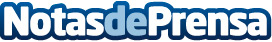 La Policía Nacional desarticula un grupo organizado dedicado al narcotráfico, las estafas, la falsificación documental y los robos con violenciaDatos de contacto:Nota de prensa publicada en: https://www.notasdeprensa.es/la-policia-nacional-desarticula-un-grupo_5 Categorias: Nacional http://www.notasdeprensa.es